新 书 推 荐中文书名：《失而复得守则》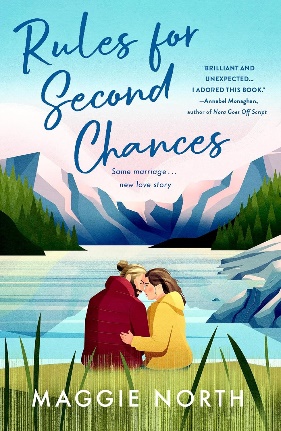 英文书名：RULES FOR SECOND CHANCES作    者：Maggie North出 版 社：St. Martin’s Griffin代理公司：ANA/Conor页    数：352页出版时间：2024年6月代理地区：中国大陆、台湾审读资料：电子稿类    型：大众文学内容简介：真爱会失而复得吗，哪怕是和同一个人？丽兹·刘易斯(Liz Lewis)想要成为大众会关注的那种人，几乎用尽了一切办法。但在喧闹的荒野探险圈子里里，她总是被贴上格格不入的标签——如果不是完全被人忽视的话。她的丈夫，探险向导托宾·伦纳·刘易斯，处境则完全不同，阳光、开朗、引人注目、颇受欢迎。对利兹而言，两人的婚姻是一个情感的天坑，填满了有毒的“正能量”，内向的她则是其中唯一一股消极的“负能量”。他们来到了一个山区度假小镇，所有人都获得了派对与兴奋，而丽兹获得了……excel电子报表。终于，利兹决定不再扮演别人（和自己）人生中的次要角色，导火索是她在自己的三十岁生日派对上被误认为是服务员。联系着她与托宾的最后一条线断了，利兹发誓要成为主角。而逆袭计划？都三十岁了，自然是走速成班——即兴喜剧表演课。事实证明，利兹在即兴表演方面同样很糟糕，而唯一愿意和她一起练习的人却是一个外向的荒野向导。是的，托宾下定决心，要找机会用一场疯狂的即兴表演来挽救他们的婚姻。随着丽兹和托宾距离（再次）越来越近，她不得不直面摧毁他们第一次婚姻的所有因素，同时也越来越怀疑自己的社交尴尬症可能比想象中还要严重。丽兹只有八周的时间来学习即兴表演最重要的一课——“是的，而且”——否则她将不得不在爱情和梦想之间做出艰难选择。作者简介：玛吉·诺斯（Maggie North）和她九年级时爱上的男人、他们的孩子以及一群住在水族箱里的朋友们生活在加拿大渥太华。她的爱好包括长距离公开水域游泳、拯救世界和成为一名不屈不挠的加拿大人。自从她成年后被诊断为自闭症以来，她反而更喜欢自闭症。《失而复得守则》是她的小说处女作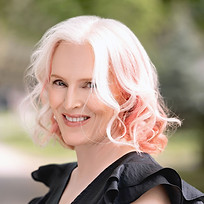 媒体评价：“每次我想起这个故事，我都会再次坠入爱河。我崇拜丽兹的一切，我一直支持她和托宾。我笑了，哭了（好几次），他们努力回到彼此身边时，我晕倒了。这些美丽独特的人物从书页上跳下来，进入你的内心。这个故事真实、原始、新鲜、新颖。它充满了希望，充满了我热爱浪漫的灵魂。”——Helena Hunting  “真希望我没有这么喜欢这本书，那样我就能谈论更多。‘你在别人充满爱意的眼中看到了自己，但你必须先找到真正的自己’，这是一部美丽的轻浪漫喜剧……这部小说也讲述了即兴表演的力量，学习这种表演，我们可以学会活在当下，调和过去和未来。诺斯的文笔可以这么心酸，就像物理层面上的疼痛一样，存在于我的身体里。谈到诺斯写的任何东西时，我总是说，对的，对的，就是这样！”——Alicia Thompson感谢您的阅读！请将反馈信息发至：版权负责人Email：Rights@nurnberg.com.cn安德鲁·纳伯格联合国际有限公司北京代表处北京市海淀区中关村大街甲59号中国人民大学文化大厦1705室, 邮编：100872电话：010-82504106, 传真：010-82504200公司网址：http://www.nurnberg.com.cn书目下载：http://www.nurnberg.com.cn/booklist_zh/list.aspx书讯浏览：http://www.nurnberg.com.cn/book/book.aspx视频推荐：http://www.nurnberg.com.cn/video/video.aspx豆瓣小站：http://site.douban.com/110577/新浪微博：安德鲁纳伯格公司的微博_微博 (weibo.com)微信订阅号：ANABJ2002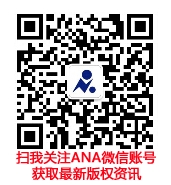 